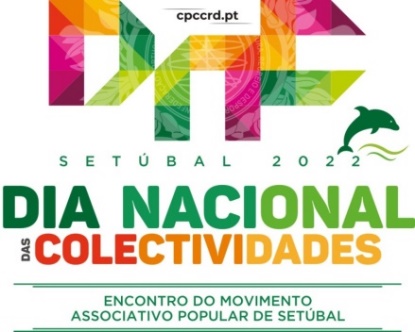                                                                                                                                                    FICHA INSCRIÇÃO                 DIA NACIONAL DAS COLECTIVIDADES – 2022                 4 Junho 2022                                       Nome Filiada:_____________________________________________________________________________                                       Nº Filiada: ____________                                       Nome:	______________________________________________________   Idade: _______                                       E-mail: _________________________________________________ Contacto: ________________________                                       Inscrito/a na Capacitação OP 850:     SIM                     NÃO                                       Os dados constantes desta ficha serão protegidos pelo RGPD - Regulamento Geral Protecção de dados                                       NOTA: Caso não esteja inscrito contactar os serviços da Confederação – Contactos: 218882619 - geral@cpccrd.pt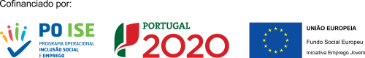 